Приложение №1 к решению Думы                                                                                                                           от   23.06.2021    №   64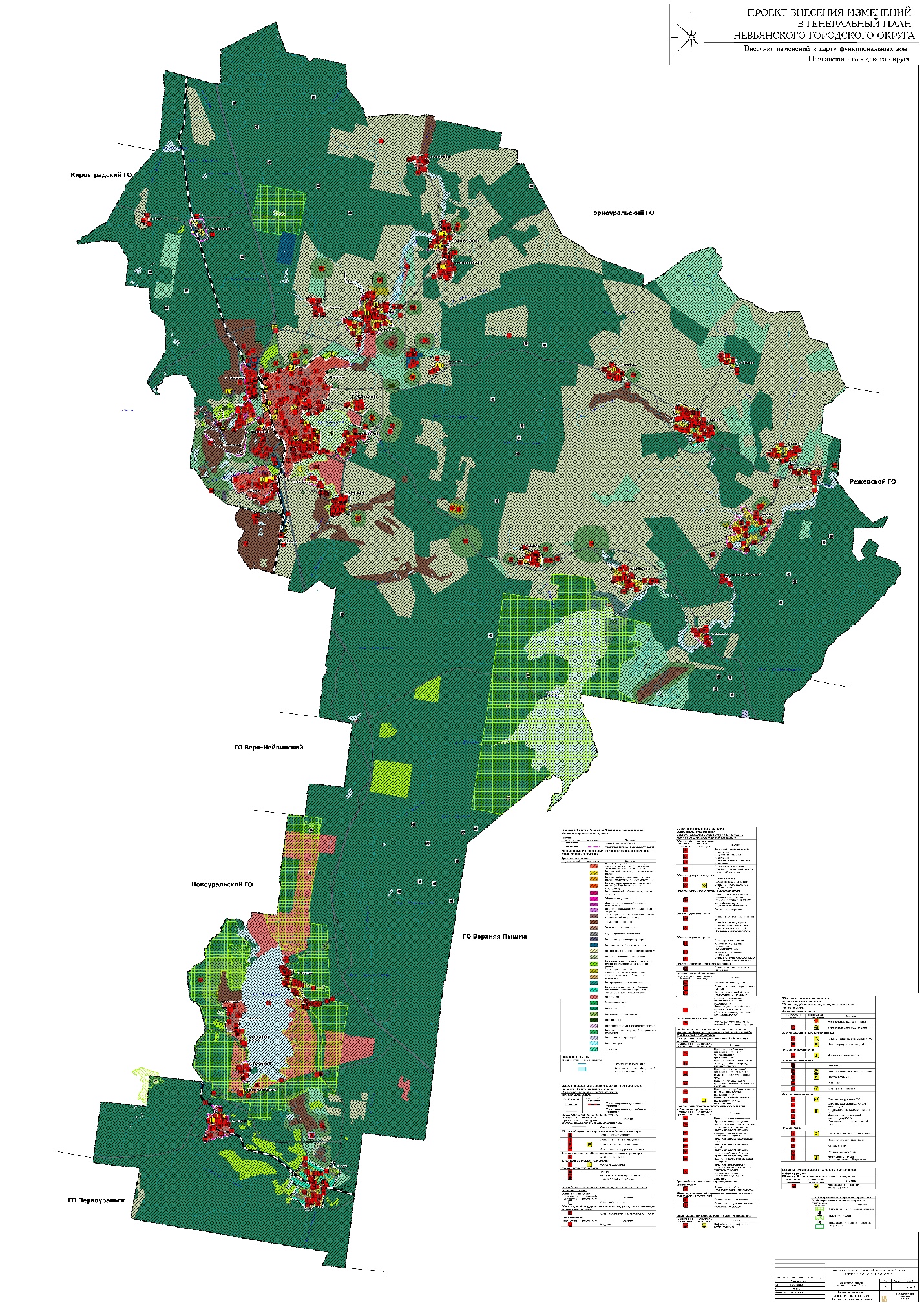 Приложение №2 к решению Думы                                                                                                                           от 23.06.2021    №  64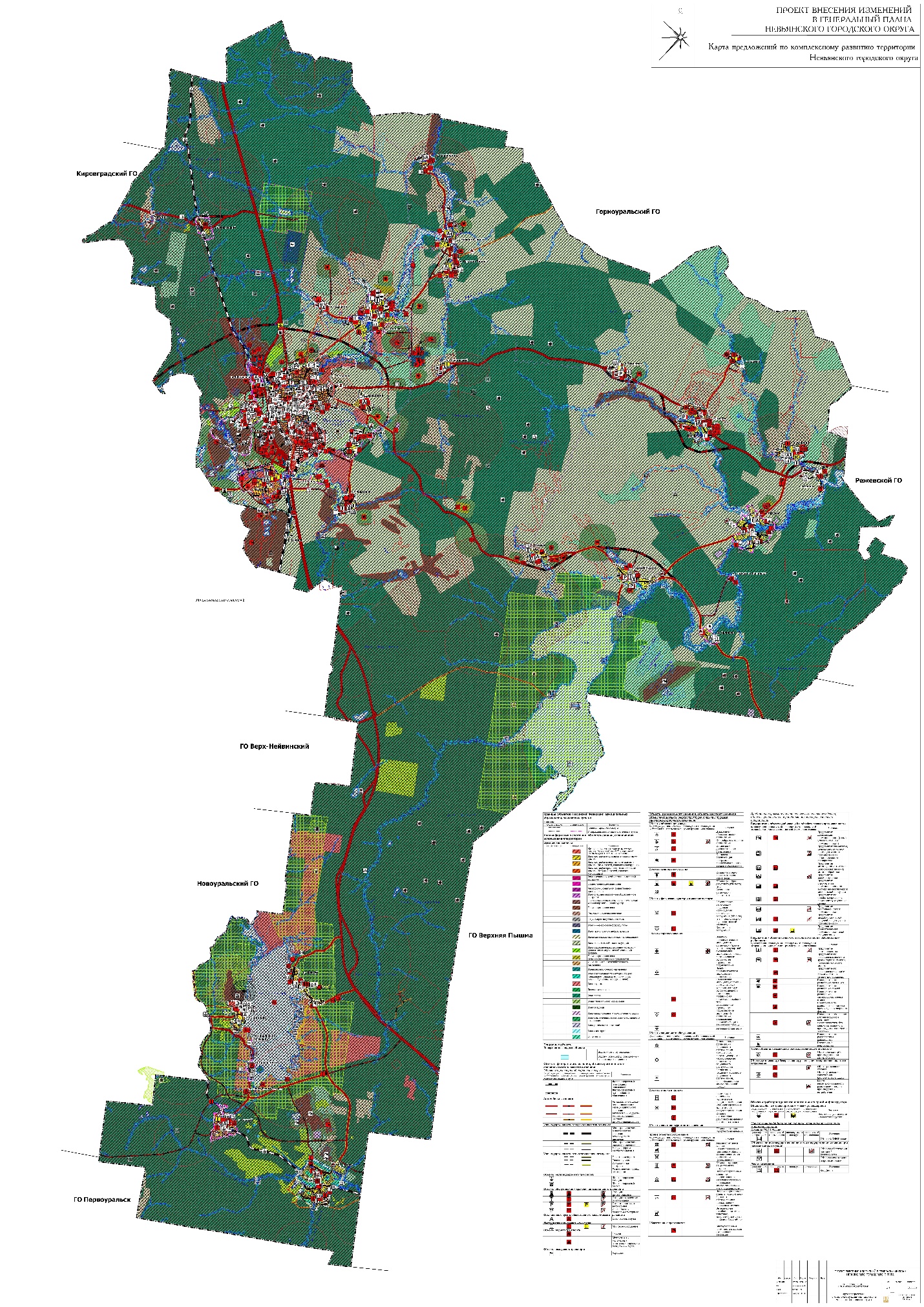 